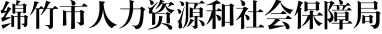 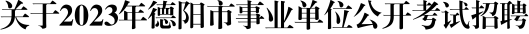 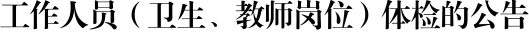 根据公开招聘公告,现将德阳市绵竹市公开考试招聘卫生、教 师岗位体检入围情况及相关事项公告如下:一、体检入围人员名单 (见附件) 。二、体检集合时间、地点和联系电话(一) 集合时间：2023年6月21日 (星期三) 上午7:50集合， 8:00准时统一乘车出发，8:00未到达者视为自动放弃体检。(二) 集合地点：绵竹市人力资源和社会保障局 (绵竹市政务 服务中心C区一楼门口)(三) 体检前工作日工作时段联系电话：  (0838) 6204977。三、体检注意事项(一) 体检前调节好饮食、注意休息，避免熬夜、饮酒、剧烈 运动，体检当日空腹前来参加体检。(二) 携带本人有效二代居民身份证原件、一张一寸纸质近期 正面免冠大头证件彩照、黑色字迹钢笔 (签字笔) 。每人体检及相 关费用约500元，体检当天按实际费用收取现金。体检的项目和标准参照人力资源社会保障部、国家卫生计生委、 国家公务员局《关于修订<公务员录用体检通用标准 (试行) >及< 公务员录用体检操作手册 (试行) >有关内容的通知》  (人社部发〔2016〕140 号) 执行，国家和省另有规定的，从其规定。孕妇产后满 40 日即告知绵竹市人力资源和社会保障局，安排胸片或相关 补检；对非当日、非当场复检的体检项目结论存疑的，可安排一次 复检，复检只检查对体检结论有影响的项目，体验结论以复检结果 为准。(三) 体检时着装须有利于各项身体检查，女性不要穿着连衣 裙。(四) 集合时交出所有具有通信功能的电子设备，不得与他人 联系。体检中不得透露本人姓名等信息，服从安排遵守纪律，身心 平和参加检查。体检后如实填报本人信息与病史等，对隐瞒病史或 弄虚作假等情况，不予聘用或取消聘用。(五) 其他注意事项及要求：1.体检当日需进行采血、B超等 检验，请在受检前禁食8-12小时。2.女性受检者生理期请勿做妇科 及尿液检查，待生理期结束后申请补检；怀孕者，事先告知医护人 员，勿做X光检查。3.需检查矫正视力的考生，请自备合适的眼镜。附件：体检入围人员名单绵竹市人力资源和社会保障局 2023年6月14日附件：体检入围人员名单序号岗位类别岗位编码地区招聘单位姓名性别出生年月准考证号是否进入 体检1卫生类26081绵竹市绵竹市医疗卫生服务中心黎萍女1991-062202305111828是2卫生类26082绵竹市绵竹市中医医院 ( 一)陈彬男1989-112202305111117是3卫生类26082绵竹市绵竹市中医医院 ( 一)高志佳女1992-062202305110724是4卫生类26083绵竹市绵竹市中医医院 (二)韩超女1994-122202305110522是5卫生类26083绵竹市绵竹市中医医院 (二)黄燕女1996-092202305112417是6卫生类26084绵竹市绵竹市中医医院 (三)李俊男1994-062202305111205是7卫生类26085绵竹市绵竹市中医医院 (四)皮禄洋女1991-102202305102504是8卫生类26085绵竹市绵竹市中医医院 (四)谢娅娣女1987-072202305102705是9卫生类26085绵竹市绵竹市中医医院 (四)徐翠英女1992-012202305112229是10卫生类26086绵竹市绵竹市疾病预防控制中心 ( 一)王健松男1989-092202305110601是11卫生类26086绵竹市绵竹市疾病预防控制中心 ( 一)蒋明灏男1999-042202305103006是12卫生类26087绵竹市绵竹市疾病预防控制中心 (二)周英雪女1992-102202305103301是13卫生类26088绵竹市绵竹市妇幼保健计划生育服务中心 ( 一)王月星女1995-092202305112222是14卫生类26089绵竹市绵竹市妇幼保健计划生育服务中心 (二)刘梦雨女1994-082202305110330是15卫生类26090绵竹市绵竹市精神病医院李英女1989-092202305111609是16卫生类26090绵竹市绵竹市精神病医院周超女1987-052202305110524是17卫生类26092绵竹市绵竹市第二人民医院万林女1998-042202305111213是18卫生类26093绵竹市绵竹市剑南街道社区卫生服务中心 ( 一)张敬宁男1996-032202305110302是19卫生类26094绵竹市绵竹市剑南街道社区卫生服务中心 (二)王晶晶女1998-102202305111915是20卫生类26094绵竹市绵竹市剑南街道社区卫生服务中心 (二)薛忠宇男1999-082202305110616是21卫生类26095绵竹市绵竹市剑南街道社区卫生服务中心 (三)吴鑫女1999-012202305110828是22卫生类26096绵竹市绵竹市紫岩街道社区卫生服务中心陈银桃女1999-042202305111620是23卫生类26096绵竹市绵竹市紫岩街道社区卫生服务中心刘君军男1991-082202305113020是24卫生类26097绵竹市绵竹市汉旺镇卫生院马枫男1993-082202305102713是25卫生类26098绵竹市绵竹市第二中医医院 ( 一)勾鉴峰男1998-032202305102214是26卫生类26099绵竹市绵竹市第二中医医院 (二)蒋娅女1991-072202305111124是27卫生类26099绵竹市绵竹市第二中医医院 (二)何耀齐女1999-022202305113017是28卫生类26100绵竹市绵竹市第二中医医院 (三)陈婷女1990-042202305110109是29卫生类26101绵竹市绵竹市新市镇卫生院 ( 一)叶宇轩男1998-112202305112014是30卫生类26104绵竹市绵竹市麓棠镇卫生院 ( 一)侯百礼男1989-072202305102407是31卫生类26105绵竹市绵竹市麓棠镇卫生院 (二)张露林男1999-122202305112820是32卫生类26106绵竹市绵竹市孝德镇卫生院 ( 一)章梦真女1994-112202305102527是33卫生类26107绵竹市绵竹市孝德镇卫生院 (二)陈宇女1992-092202305112225是34卫生类26109绵竹市绵竹市孝德镇卫生院 (四)赵学川女1999-092202305102429是35卫生类26110绵竹市绵竹市孝德镇卫生院 (五)范珂羽女1996-022202305112019是36卫生类26112绵竹市绵竹市九龙镇卫生院倪元元男1999-082202305112705是37卫生类26112绵竹市绵竹市九龙镇卫生院王双全男1989-022202305111016是38卫生类26114绵竹市绵竹市什地镇卫生院 (二)李忠临女1999-032202305102606是39教师类16044绵竹市绵竹市南轩中学 ( 一)杜羊媛女1999-081202305014818是40教师类16045绵竹市绵竹市南轩中学 (二)张利女2000-031202305014804是41教师类16046绵竹市绵竹市职业中专学校 ( 一)黄松杨男1997-021202305032013是42教师类16047绵竹市绵竹市职业中专学校 (二)陈海伦女1993-071202305013707是43教师类16047绵竹市绵竹市职业中专学校 (二)张廷奕女1999-121202305013415是44教师类16048绵竹市四川师范大学附属绵竹初级中学 ( 一)王艾玲女1996-051202305022717是45教师类16049绵竹市四川师范大学附属绵竹初级中学 (二)陈颖女1997-071202305013727是46教师类16050绵竹市四川师范大学附属绵竹初级中学 (三)赵馨女1998-011202305014505是47教师类16051绵竹市四川师范大学附属绵竹初级中学 (四)邹佳欣女2000-041202305032408是48教师类16052绵竹市四川师范大学附属绵竹初级中学 (五)朱姝女1995-111202305013504是49教师类16053绵竹市四川师范大学附属绵竹初级中学 (六)李平女1995-041202305032411是50教师类16054绵竹市绵竹市教师发展中心 ( 一)陈超林男1992-041202305020612是51教师类16055绵竹市绵竹市教师发展中心 (二)李嘉欣女2000-021202305010508是52教师类16056绵竹市绵竹市教师发展中心 (三)郑知昕女1999-051202305021819是53教师类16056绵竹市绵竹市教师发展中心 (三)杨环溶女2000-101202305021816是54教师类16057绵竹市绵竹市教师发展中心 (四)刘小菲女2000-091202305012004是55教师类16058绵竹市绵竹市教师发展中心 (五)范学敏男1995-081202305030711是56教师类16059绵竹市绵竹市教师发展中心 (六)黄小欢女2002-021202305031715是57教师类16060绵竹市绵竹市教师发展中心 (七)陶雨洁女1998-101202305030808是58教师类16061绵竹市绵竹市教师发展中心 (八)许心怡女1996-021202305021407是59教师类16062绵竹市绵竹市教师发展中心 (九)刘娇女1998-051202305021714是60教师类16062绵竹市绵竹市教师发展中心 (九)朱兰馨女1998-041202305010421是61教师类16062绵竹市绵竹市教师发展中心 (九)何紫薇女1998-041202305014203是62教师类16063绵竹市绵竹市教师发展中心 (十)朱钰女1997-031202305021811是63教师类16063绵竹市绵竹市教师发展中心 (十)范存芮女1996-091202305014310是64教师类16063绵竹市绵竹市教师发展中心 (十)黄梅女1996-051202305013125是65教师类16064绵竹市绵竹市教师发展中心 (十一)何清清女1990-021202305031529是66教师类16064绵竹市绵竹市教师发展中心 (十一)徐芳女1995-081202305022628是67教师类16064绵竹市绵竹市教师发展中心 (十一)孟明月女2001-011202305020407是68教师类16065绵竹市绵竹市教师发展中心 (十二)刘仕勃男1996-081202305032223是69教师类16065绵竹市绵竹市教师发展中心 (十二)顾艺冰女1997-051202305013027是70教师类16066绵竹市绵竹市教师发展中心 (十三)陈霜女2000-031202305010924是71教师类16067绵竹市绵竹市教师发展中心 (十四)王嘉星女1996-081202305020421是72教师类16068绵竹市绵竹市教师发展中心 (十五)孙婷女1996-081202305022128是73教师类16069绵竹市绵竹市教师发展中心 (十六)李世明男1998-071202305030812是74教师类16069绵竹市绵竹市教师发展中心 (十六)邱婕女2000-041202305014605是75教师类16070绵竹市四川师范大学附属绵竹小学校 ( 一)邓敏女1999-081202305011907是76教师类16070绵竹市四川师范大学附属绵竹小学校 ( 一)杨静菲女1998-121202305020413是77教师类16070绵竹市四川师范大学附属绵竹小学校 ( 一)冯静雯女2001-071202305011016是78教师类16071绵竹市四川师范大学附属绵竹小学校 (二)曹馨一女1995-051202305030409是79教师类16072绵竹市四川师范大学附属绵竹小学校 (三)阳洁女1997-061202305014315是80教师类16073绵竹市四川师范大学附属绵竹小学校 (四)张碟女1999-121202305010320是81教师类16073绵竹市四川师范大学附属绵竹小学校 (四)谢刚漫女2000-111202305010314是82教师类16074绵竹市四川师范大学附属绵竹小学校 (五)董巍男1998-021202305012220是83教师类16075绵竹市绵竹市特殊教育中心校张虹女1990-011202305031418是84教师类16076绵竹市绵竹市城区幼儿园 ( 一)王露熙女1999-051202305032521是85教师类16076绵竹市绵竹市城区幼儿园 ( 一)黄婷雪女1991-111202305032227是86教师类16076绵竹市绵竹市城区幼儿园 ( 一)李想女1999-041202305032330是87教师类16076绵竹市绵竹市城区幼儿园 ( 一)曾凡星女2001-021202305020913是88教师类16076绵竹市绵竹市城区幼儿园 ( 一)卿倩女1998-081202305031627是89教师类16077绵竹市绵竹市城区幼儿园 (二)倪梦雪女1996-081202305014608是90教师类16077绵竹市绵竹市城区幼儿园 (二)陈碧女1995-041202305013120是91教师类16077绵竹市绵竹市城区幼儿园 (二)郭耀琳女1997-091202305020518是92教师类16077绵竹市绵竹市城区幼儿园 (二)贺昌莹女1990-021202305030728是93教师类16078绵竹市绵竹市乡镇幼儿园刘靓女1997-041202305011018是94教师类16078绵竹市绵竹市乡镇幼儿园李雨蔓女1997-101202305013209是95教师类16078绵竹市绵竹市乡镇幼儿园李亚妮女1998-111202305032922是96教师类16078绵竹市绵竹市乡镇幼儿园邓颖鑫女1999-111202305012912是97教师类16078绵竹市绵竹市乡镇幼儿园唐雨女1998-081202305010115是98教师类16079绵竹市绵竹市教育信息与装备中心刘孟妮女1997-081202305032703是